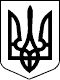 Справа № ХХХХХХХРІШЕННЯІМЕНЕМ УКРАЇНИ25 квітня 2019 рокуБородянський районний судКиївської області в складі: головуючого судді Гумбатова В.А.за участі секретаря судового засідання Бурак Т.С.,розглянувши у відкритому судовому засіданні в залі судових засідань Бородянського районного суду в смт Бородянка Київської області цивільну справу за заявою ОСОБА_1, заінтересовані особи ОСОБА_2, ОСОБА_3, про встановлення факту родинних відносин,В С Т А Н О В И В:У квітні 2019 року ОСОБА_1 звернулася до суду з вказаною заявою, обґрунтовуючи її тим, що 23 листопада 2018 року померла її тітка (рідна сестра її матері) ОСОБА_4. Після смерті відкрилася спадщина у вигляді квартири, розташованої в АДРЕСА_1.23 січня 2019 року вона звернулася до приватного нотаріуса Київського міського нотаріального округу ОСОБА_5 з заявою про те, що вона приймає всю належну їй спадщину за законом, як спадкоємець пятої черги, після смерті її рідної тітки ОСОБА_4. 23 січня 2019 року була заведена відповідна спадкова справа. Спадкоємці першої черги відсутні, а спадкоємці другої черги: ОСОБА_3 та ОСОБА_2, відмовилися від прийняття спадщини на її користь. Для оформлення спадщини їй необхідно довести факт, що вона є племінницею померлої. У документах померлої та її матері є розбіжності в написанні по батькові та відомостей про батьків.Просила встановити факт, що вона ОСОБА_1, ІНФОРМАЦІЯ_1, уродженка с.Зоркіне Нижньогірського району АР Крим, є племінницею ОСОБА_4, яка померла 23 листопада 2018 року в м.Києві.В судове засідання заявниця ОСОБА_6 не зявилася, представник заявниці ОСОБА_7 надіслав до суду заяву, з проханням розглядати справу без їхньої участі та задовольнити заяву.Заінтересовані особи - ОСОБА_2, ОСОБА_3 в судове засідання не зявилися, про час та місце розгляду справи повідомлені належним чином.Дослідивши письмові докази по справі, суд вважає, що заява підлягає задоволенню.Судом встановлено, що ОСОБА_1 народилася 10 вересня 1990 року в с.Зоркіне Нижньогірського району АР Крим, що підтверджується копією паспорта громадянина України. (а.с.6)Із довідки №0000362624 від 11 жовтня 2017 року про взяття на облік внутрішньо переміщеної особи вбачається, що ОСОБА_1, ІНФОРМАЦІЯ_1, уродженка с.Зоркіне Нижньогірського району АР Крим, фактично проживає ІНФОРМАЦІЯ_2. (а.с.7)Відповідно до копії паспорта громадянина України, ОСОБА_2 народилася 24 листопада 1966 року в с.Осницьк Рокитнівського району Рівненської області. (а.с.9-13)Згідно копії паспорта громадянина України, ОСОБА_3 народилася 15 липня 1956 року в с.Осницьк Рокитнівського району Рівненської області. (а.с.15-16)Як убачається із копій свідоцтва про право власності на житло та витягу з державного реєстру прав на нерухоме майно про реєстрацію права власності, квартира, яка знаходиться за адресою: АДРЕСА_2, дійсно належить на праві приватної власності ОСОБА_4. (а.с.18-19)Із копії заяви ОСОБА_1 до приватного нотаріуса про прийняття спадщини вбачається, що ОСОБА_1 приймає всю належну їй спадщину за законом, як спадкоємець пятої черги, після смерті рідної тітки ОСОБА_4. (а.с.21)Згідно з витягом про реєстрацію в Спадковому реєстрі, 23 січня 2019 року була зареєстрована спадкова справа після смерті ОСОБА_4. (а.с.22)Відповідно до копії заяв до приватного нотаріуса, ОСОБА_2 та ОСОБА_3 відмовились від належної їм частки спадкового майна, яке залишилось після смерті їхньої сестри ОСОБА_4, на користь їхньої племінниці - ОСОБА_1. (а.с.24-25)Як убачається із копії свідоцтва про смерть, ОСОБА_4, ІНФОРМАЦІЯ_3, померла 23 листопада 2018 року в м.Київ. (а.с.26)Із копії свідоцтва про народження ЯД №536060, виданого Колесівським районним бюро ЗАГС Рівненської області вбачається, що «Коваль Тетяна», по батькові написано не розбірливо, в графі батько зазначено «Коваль», а імя та по батькові написане не розбірливо, в графі мати зазначено «Коваль Ксеня Трофимовна». (а.с.27)Відповідно до копії свідоцтва про розірвання шлюбу від 28 січня 1986 року, шлюб між ОСОБА_8 та ОСОБА_9 був розірваний, про що в книзі реєстрації актів про розірвання шлюбу 28 січня 1986 року зроблено запис №90. (а.с.28)Згідно копії свідоцтва про народження, ОСОБА_10 народилась 10 вересня 1990 року в с.Зоркіне Нижньогірського району АР Крим, батьками зазначені ОСОБА_11 Арсеньєвич та ОСОБА_12. (а.с.29)Як убачається із копії свідоцтва про шлюб, ОСОБА_6 та ОСОБА_10 зареєстрували шлюб 10 червня 2017 року, і ОСОБА_10 змінила прізвище на ОСОБА_6. (а.с.30)Із копії свідоцтва про народження, ОСОБА_13 народилась 15 серпня 1956 року, батьками зазначені ОСОБА_14 та ОСОБА_15. (а.с.31)Відповідно до копії свідоцтва про народження, ОСОБА_16 народилась 24 листопада 1966 року, і батьками зазначені ОСОБА_17 та ОСОБА_18. (а.с.34)Оцінюючи досліджені докази, суд вважає підтвердженим факт, що ОСОБА_1, є племінницею ОСОБА_4.Встановлення даного факту має для заявниці юридичне значення, оскільки необхідне їй для оформлення спадщини.Керуючись ст.259,263-265,268,315,319ЦПК України,судВ И Р І Ш И В:Заяву ОСОБА_1 задовольнити.Встановити факт, що ОСОБА_1, ІНФОРМАЦІЯ_1, уродженка с.Зоркіне Нижньогірського району АР Крим, є племінницею ОСОБА_4, ІНФОРМАЦІЯ_3, яка померла 23 листопада 2018 року в м.Києві.Апеляційна скарга на рішення суду подається протягом тридцяти днів з дня його проголошення до Київського апеляційного суду через Бородянський районний суд Київської області.Головуючий-суддяОСОБА_19